Hoofdstuk 17.1 MarketingaspectenMarketingbeleid: alle activiteiten van een organisatie die gericht zijn op maximale behoeftebevrediging van de afnemers (consumenten).Marketingdoelstellingen:Behalen van bepaalde afzetVergroten van het marktaandeelBehalen bepaalde winstVerbeteren van imagoMarketingmix / marketinginstrumenten (a.k.a. de vier P’s)Productbeleid 				Wat? Welke kwaliteit?Prijsbeleid					Welke prijs? Welke kortingen?Plaatsbeleid/distributiebeleid		Rechtstreeks? Via groothandel?Promotiebeleid/communicatiebeleid	Hoeveel/Welke reclame? Media?17.2 marktonderzoekMarktonderzoek: het systematische onderzoek naar de afzetmogelijkheden van een bepaald product in een gebied gedurende een zekere periode. Deskresearch: al eerder verzameld materiaalFieldresearch: nieuwe informatie, bv. enquête17.3 MarktaandeelMarktaandeel: het aandeel dat een onderneming heeft van de totale afzet of omzet van een bepaald product in een  bepaald gebied gedurende een bepaalde periode. Dit bereken je door het deel van de onderneming te delen door de totale afzet/omzet in dat gebied, in die periode, x100%.De onderneming met het grootste marktaandeel noemen we de marktleider. De plaats in de markt ten aanzien van de concurrentie heet marktpositie. 17.4 MarktsegmentatieMarktsegmentatie: voor een bepaald product de markt opsplitsen in een aantal kleine, homogene deelmarkten (afnemersgroepen). Bij de bepaling van doelgroepen onderscheiden we drie mogelijkheden:Ongedifferentieerde marketing: één product in één variant. Gericht op de gehele markt. Voordelen: - belangrijke kostenvoordelen door grote hoeveelheden, - nieuw op de markt (product eerst leren kennen dus niet meteen uit variaties kiezen)Gedifferentieerde marketing: verschillende varianten product. Nadeel: productiekosten hoger. Voordeel: onderneming blijft concurrentieGeconcentreerde marketing: één of enkele deelmarkten18.1 Het productProduct: het geheel van materiële en immateriële eigenschappen van een goed of dienst. Materiële eigenschappen: eigenschappen van product (vorm, smaak)Immateriële eigenschappen: eigenschappen die de consument aan het product verbindt (status, imago)Productmix / kenmerken van een product:Kwaliteit: omvat alle eigenschappen van een product waaraan de gebruiker waarde hecht. (producent op de hoogte van eisen consumenten)Vormgeving: hoe het eruit zietVerpakking: Technisch aspect: noodzaak (voor transport bijv.)Commercieel aspect: Aandacht van het publiek trekken. Garantie en service: leverancier moet instaan voor kwaliteit van zijn producten Geschillencommissie: behandelen klachten consumenten over producten en diensten. Serviceverlening: Voor de koop: voorlichting over product, voor en nadelen van objectTijdens de aankoop: bezorgen en eventueel installerenNa aankoop (belangrijkst): hoe snel wordt je geholpen als product kapot gaat?18.2 Het merkFabrikantenmerk: de naam van de fabrikant is verbonden aan het merk (Philips)	Voordelen voor detaillist:Fabrikant zorgt voor reclameGarantieverplichtingen doorberekenen aan fabrikantDoor voeren van merkartikelen krijgt detaillist vaak een goede naamA-merk: bekend merk (IGLO, Unox)B-merk: minder bekend dan A-merk, goedkoper en op minder plaatsen te verkrijgenParaplumerk: alle producten onder één naam op de markt (Philips) Privatelabel: producten in opdracht van derden en onder andere merknaam dan de eigen merknaam van de fabrikant, die door opdrachtgevers onder de door hen gekozen namen op de markt worden gebracht. (huismerk)	Voordelen van huismerk voor detaillist:Consument krijg een binding met detaillistWinstmarge meestal groter dan bij fabrikantmerkConcurrerend ten opzichte van andere winkelsNaam van winkel staat op verpakking18.3 Levenscyclus van een productIntroductiefase: zal het product aanslaan?Groeifase: omzet + afnemers neemt snel toeRijpheidsfase: nog wel groei in afzet, maar minder snelVerzadigingsfase: de groei van het product is er vrijwel uitNeergansfase: omzet en winst dalen forsLevensduur pp verschilt, de duur (en grootte van afzet) wordt bepaald door:Snelheid van technologische ontwikkelingenDe concurrentieDe mate waarin het nieuwe product door de afnemers wordt geaccepteerd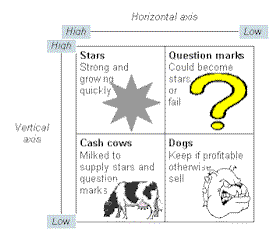 18.4 PortfolioanalyseVeel producenten proberen producten te maken die zich in verschillende fasen van de levenscyclus bevinden, daarmee spreiden ze het risico en versterken ze hun marktpositie. Portfolioanalyse van de Bosten Consulting Group: model waar de diverse productmarktcombinaties (PMC’s) in vast gelegd zijn (BCG matrix). 18.5 Product-marketingstrategieënSWOT-analyse: een methode om te kijken hoe de onderneming ervoor staat op allerlei gebied, niet allen binnen de eigen organisatie maar ook in relatie tot de omgeving.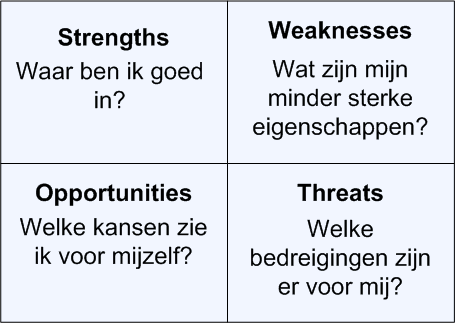 Groeistrategieën:Marktpenetratie: het vergoten van het marktaandeel in een al bestaande markt (meer producten verkopen, heuyy)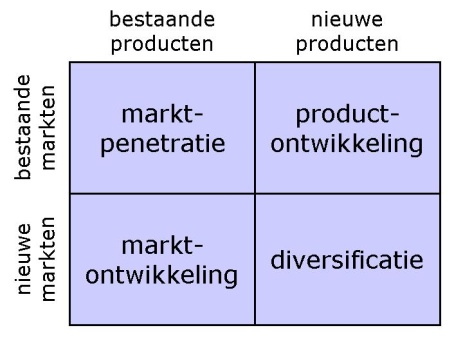 Productontwikkeling: de organisatie biedt nieuwe producten aan op al bestaande markten Marktontwikkeling: onderneming biedt bestaande producten aan op de voor de onderneming nieuwe marktenDiversificatie: onderneming betreedt een nieuw marktsegment met een nieuw product19.1 Prijsbeleid bij een commerciële organisatieVraaggeoriëntieerde prijsbepaling: de organisatie neemt de prijs die de consument wil betalen als uitgangspunt. Een aantal mogelijkheden:Pentratiepolitiek: prijs nieuw product zo laag  korte tijd groot marktaandeel. Voordeel: bijna geen concurrentenAfroompolitiek: begin hoge prijs, afzet minder?  lagere prijs. Voordeel: extra verdienen in het begin. Voorwaarden:Product moet betrekkelijk nieuw zijnProduct is duurzaam consumptiegoedHet aantal kopers is in elke fase voldoende grootPsychologische prijzen: €6,95 ipv €7,05 want de prijsgrens €7 wordt doorbroken. Prijskortingen19.3 Groothandel en kleinhandelKleinhandel levert aan consument, groothandel niet. Groothandel lever aan andere grossiers en detaillisten. GroothandelGroothandel heeft voldoende producten in voorraad en levert snelDoordat hij in grote hoeveelheden inkoopt, kan de kleinhandel goedkoper bij hem kopenZorgt ervoor dat de detaillist op de hoogte is van nieuwe productenLevert op rekening, waardoor belangrijk deel van de voorraad van de kleinhandel door groothandel wordt gefinancierd. Kleinhandel:Distributiefunctie: de winkelier zorgt ervoor dat de consument het gewenste product in de juiste hoeveelheid op de gewenste plaats kan kopenBelangrijk om te vestigen in onmiddellijke omgeving van de consument19.4 DistributiekanaalDistributiekanaal: de weg die het product aflegt van producent naar consument.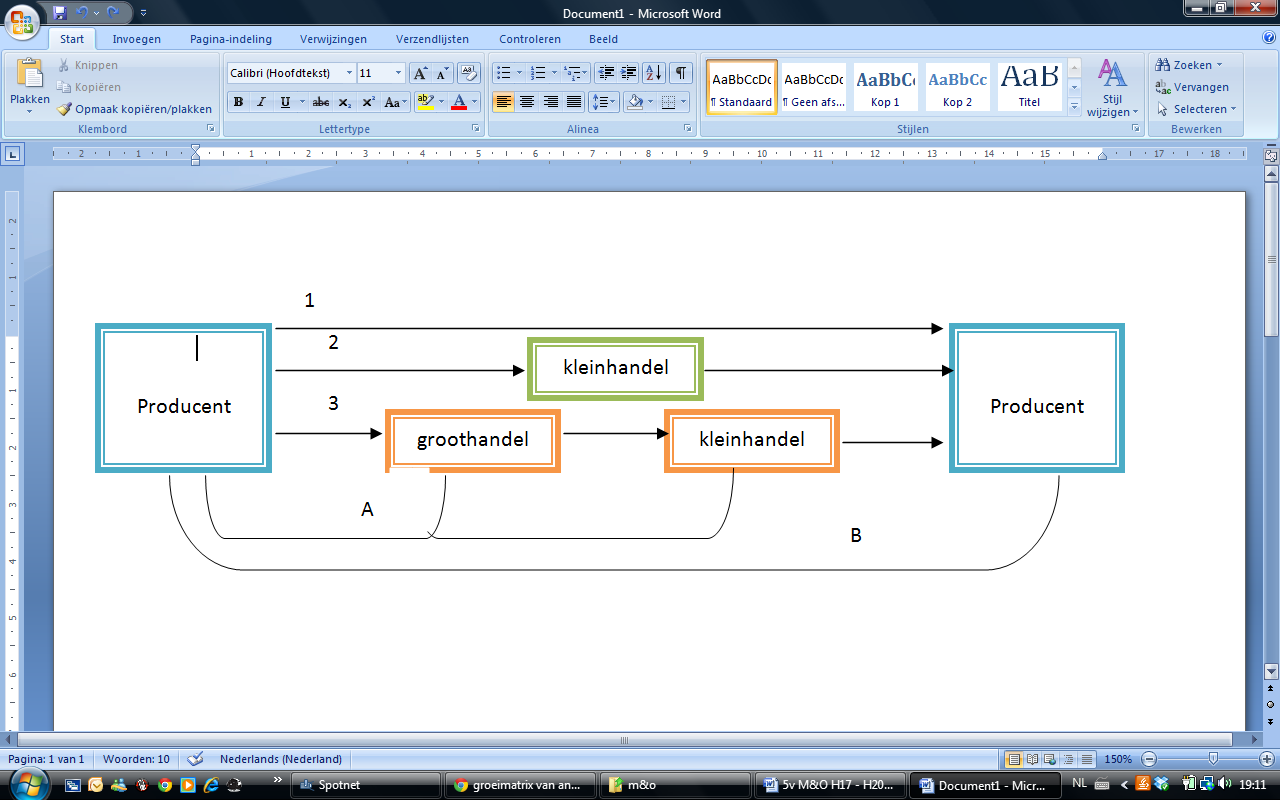 1: directe distributie2: kort en indirect3: lang en indirect A: PushB: PullPushdistributie: de producent doet er alles aan om zijn producten door de detaillist in zijn assortiment te laten opnemen. Pulldistributie: de producent bewerkt de consument over de hoofden van de tussenschakels heen.19.5 Kosten van het distributiekanaalBereken de inkoopprijs van alle mogelijke kanalen, en de goedkoopste wordt gekozen.20.1 Persoonlijke verkoopVertegenwoordigers voeren de volgende taken uit:Contact met afnemersVerstrekken van informatie aan afnemersService verleningVerzamelen van informatie voor de eigen ondernemingVoordelen persoonlijke verkoop:Persoonlijk inspelen op de wensen van iedere klantBetere discussie mogelijk over de eigenschappen van het productBetere feedback van klant naar ondernemingVoordelen massacommunicatie:GoedkoperVeel mensen in één keer bereikenSneller20.2 ReclameIndividuele reclame: reclame door fabrikant voor eigen productCollectieve reclame: de fabrikanten van een bepaalde productsoort maken samen reclame. ‘eet meer fruit’ want yoloThemareclame: het doel van de onderneming is merkbekendheid kweken en te onderhouden.Actiereclame: de onderneming onderneemt een speciale actie om op korte termijn de verkoop van een bepaald product te stimuleren ‘twee halen, één betalen’ Sampling: actiereclame voor nieuwe producten dmv uitdelen van monsters20.3 CommunicatiemiddelenGroepen communicatiemiddelen naar verschijningsvorm:Visuele communicatiemiddelen bv boek, kranten, foldersAudiovisuele communicatiemiddelen bv televisiereclameMultimediale communicatiemiddelen bv internetInteractieve communicatiemiddelen bv enquêteformulier20.4 MediatypenStakeholders: alle belanghebbenden met wie de onderneming rekening moet houden, zoals de overheid, leveranciers, detaillisten en consumenten.Dagbladen en huis-aan-huisbladen: goedkoopFolders en mailings: mailings; duur, precies de doelgroepRadio- en tv-bladen en tijdschriften: verschillende doelgroepenVakbladen en hobbytijdschriften: gerichte doelgroepAdresboeken/zoeksystemen: niet zekerTelevisie, bioscoop en kabelkrant: effectiviteit niet hoog, tv is duur maar groot bereik.Radio en geluidsinstallatie: groot publiekInteractieve media: onduidelijk doelgroep en responsBuitenmedia: etalages, billboards; effectiviteit afhankelijk van situatieReclameartikelen: bv cadeaus; duurWinkelmedia: bv informatiestandSponsoring20.5 public relationsDoel public relations: het beïnvloeden van personen van wie de mening over de onderneming van belang kan zijn. Taak: het imago van de onderneming verbeteren en bepaalde vooroordelen wegnemen. 20.6 Keuze en kosten van media en promotieDe organisatie moet beslissen via welk medium wordt geprobeerd de doelgroep te bereiken. De volgende factoren zijn van belang: DoelgroepKosten van het mediumDe aard van het product20.7 Sociale marketingSociale marketing is niet alleen gericht op de welvaart maar ook vooral op het welzijn van de consument. Bv ideële reclame. Deze wordt gebruikt door niet-commerciële organisaties. Doel: opvattingen en/of gedragingen van mensen te beïnvloeden. Zelfregulering: als een branche zichzelf regels oplegt. Reclame-uitingen moeten aan een aantal eisen voldoen die zijn vastgelegd in een reclamecode. Doel: de consument mag niet worden misleid en de reclame mag niet aanstootgevend zijn. Reclame code commissie: wanneer reclamecode wordt geschonden op papierReclame Raad: wanneer reclamecode wordt geschonden op tv of radioMilieureclame code: geeft gedragsregels voor reclames waarin milieuaspecten verwerkt zitten. Marketing en reclame is meer dan alleen aanzetten tot consumptie en veel verkopen.